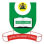 National Open University Of NigeriaPlot 91, Cadastral Zone, Nnamdi Azikiwe Expressway, Jabi - AbujaFaculty of Science           			October/November 2016 ExaminationCOURSE CODE: CHM 417                                                                   COURSE TITLE: INDUSTRIAL CHEMICAL PROCESSES IICREDIT UNIT: 2DURATION: 2 HRSINSTRUCTION: Answer any 4 questions                                            (a) On what basis are inorganic fertilizers classified?                   7 ½ mks(b) Write on the preparation of Monoammonium phosphate.       10mks(a) Describe the Stengel process.             11 ½ mks            (b) List the requisites for the use of a compound as a fertilizer.         6mks(a) Suppose a farmer is in dire need of Diammonium phosphate fertilizer, how will you prepare the fertilizer for him in your laboratory?                   11mks(b) In what ways are phosphorus fertilizers classified? Give examples.            6 ½ mks(a) When is the Serpeck’s process necessary for the purification of Bauxite?  2mks(b) Discuss the Hoope’s process for the purification of Aluminium.           15 ½ mks(a) Describe briefly the three main physical methods for refining metals.     3mks            (b) Explain the methods listed in 5(a) above and give appropriate examples. 14 ½ mks(a) What is Calcination?         9 ½ mks(b) With the aid of relevant chemical equations, show examples of ores in which the above is employed.                                                   8mks